ПРАВИТЕЛЬСТВО РЕСПУБЛИКИ КАРЕЛИЯРАСПОРЯЖЕНИЕот 7 декабря 2022 г. N 1192р-П1. В целях реализации положений Федерального закона от 14 июля года N 261-ФЗ "О российском движении детей и молодежи" образовать Совет при Главе Республики Карелия по взаимодействию с российским движением детей и молодежи, его региональным, местными и первичными отделениями в Республике Карелия (далее - Совет) в следующем составе:2. Координацию и контроль деятельности Совета возложить на Министерство образования и спорта Республики Карелия.Глава Республики КарелияА.О.ПАРФЕНЧИКОВПарфенчиков А.О.-Глава Республики Карелия, председатель СоветаПодсадник Л.А.-заместитель Премьер-министра Правительства Республики Карелия по социальным вопросам, заместитель председателя СоветаГолубев Р.Г.-Министр образования и спорта Республики Карелия, ответственный секретарь СоветаЧлены Совета:Виноградов Н.В.-директор государственного автономного учреждения Республики Карелия "Карельский региональный Центр молодежи"Воздвиженский С.Э.-старший методист, педагог дополнительного образования муниципального бюджетного образовательного учреждения дополнительного образования Петрозаводского городского округа "Детско-юношеский центр" (по согласованию)Гришина Ю.С.-заместитель директора по воспитательной работе государственного автономного профессионального образовательного учреждения Республики Карелия "Петрозаводский педагогический колледж"Катаров В.К.-проректор по воспитательной и социальной работе федерального государственного бюджетного образовательного учреждения высшего образования "Петрозаводский государственный университет" (по согласованию)Корсаков И.Ю.-заместитель Главы Республики Карелия по внутренней политикеЛесонен А.Н.-Министр культуры Республики КарелияЛистопадов В.А.-начальник отделения организации деятельности подразделений по делам несовершеннолетних отдела организации деятельности участковых уполномоченных полиции и подразделений по делам несовершеннолетних Министерства внутренних дел по Республике Карелия (по согласованию)Максимкин В.А.-председатель совета регионального отделения Общероссийского общественно-государственного движения детей и молодежи Республики Карелия (по согласованию)Маликина Ю.С.-руководитель регионального ресурсного центра Республики Карелия по реализации проекта "Навигаторы детства" (по согласованию)Сараев Г.А.-Уполномоченный по правам ребенка в Республике Карелия (по согласованию)Скалий Е.В.-руководитель Ассоциации классных руководителей Республики Карелия (по согласованию)Трифонов М.Н.-исполняющий обязанности Начальника Управления по туризму Республики Карелия.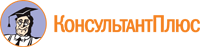 